STÁTNÍ POZEMKOVÝ ÚŘAD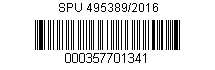 Sídlo: Husinecká 1024/11a, 130 00 Praha 3 - Žižkov, IČO: 01312774, DIČ: CZ01312774Krajský pozemkový úřad pro Plzeňský krajAdresa: náměstí Generála Píky 2110/8, Východní Předměstí, 326 00 PlzeňDATUM: 27. 9. 2016Objednávka č. 1315-2016-504101Na základě výsledku výběrového řízení, které proběhlo na základě uzavřené výzvy k podání nabídek, u Vás objednáváme „Geodetické práce mimo rámcovou smlouvu, KPÚ pro Plzeňský kraj“.Specifikace a rozsah požadovaného plnění: Vyhotovení geometrického plánu – oddělení části pozemku, na kterém se nachází stavba silnice včetně podélného příkopu na p.p.č. 1333 podle KN v k.ú. Bukovec u Horšovského Týna.Vytyčení neznámé hranice – zaměření hranic pozemků p.p.č. 6/2 a 6/3 podle KN v k.ú. ČíhanáVyhotovení geometrického plánu – oddělení hranice lesa od travního porostu na p.č. 604/2 a 3512/8 v k.ú. DobřanyVytyčení neznámé hranice zemědělských (lesních) pozemků – vytyčení vlastnických hranic PK 1026/1, 1033 v k.ú. DomorazVytyčení neznámé hranice zemědělských pozemků – vytyčení vlastnických hranic p.p.č. 28 v k.ú. Chodský Újezd Vyhotovení geometrického plánu – oddělení části - pozemku z parcely č. KN 1496/18 oddělit část u hranice s parcelou KN 1984/1 odpovídající stavbě „Kout na Šumavě – vedení 0,4 kV pro RD“ dle přiloženého stavebního povolení a kolaudačního rozhodnutí stavebního odboru Městského úřadu ve Kdyni (jako příslušného stavebního úřadu) a přiložené kopie výkresu geodetického vytýčení; stavba byla realizována před obnovou katastrálního operátu, proto podklady uvádí tehdejší parcelu PK 1651/1 (LV 10002), která byla částí parcely KN 1496/1 (bez LV) a která obnovou operátu přešla na současnou parcelu KN 1496/18 (LV 10002).Vyhotovení geometrického plánu – obnovení části původní hranice – PK p.p.č. 740 v části KN p.p.č. 736/4 v k.ú. KšiceVyhotovení geometrického plánu pro potřebu oddělení lesního pozemku od orné půdy – k.ú. Lhotka u Nekmíře KN p.č. 92/9, Dle evidence v katastru nemovitostí má KN p.č. 92/9 výměru 291 m2.Vytyčení neznámé hranice zemědělských (lesních) pozemků – vytyčení vlastnické hranice p.č. 407 dle KN v k.ú. MaňoviceVyhotovení geometrického plánu – obnovení části původní hranice – PK p.p.č. 911 v části KN p.p.č. 921/8 v k.ú. Stráž u TachovaVyhotovení geometrického plánu – na vymezení věcného břemene přístupu a příjezdu k části pozemku st.p.č. 649/2 v k.ú. Stříbro pro st.p.č. 649/3 v k.ú. Stříbro Vytyčení neznámé hranice zemědělských (lesních) pozemků – vytyčení vlastnické hranice p.č. 407 dle KN v k.ú. MaňoviceTermín dodání je stanoven do 25. 11. 2016.Předpokládaná cena bez DPH:          112 000,- KčPředpokládaná cena vč. DPH:	135 520,- KčFakturace bude možná až po provedení požadovaných prací. Faktura bude mít splatnost 30 dní. Na faktuře jako odběratele uveďte: Státní pozemkový úřad                                                              Husinecká 1024/11a                                                             130 00 Praha 3Jako příjemce uveďte:	KPÚ pro Plzeňský kraj	nám. Generála Píky 2110/8		          		                                            	326 00 Plzeň 	IČO: 01312774Specifikace služeb zadaná v zaslané objednávce je stanovená odborným odhadem z podkladů předaných v žádostech o vytyčení/vyhotovení GP. V průběhu realizace mohou vyplynout okolnosti, které mohou mít dopad na specifikaci výše uvedených služeb, případně termínu a bez kterých by nebylo možné řádně naplnit záměr vyplývající z požadovaných služeb. Tyto okolnosti budou řádně zdokumentovány a odsouhlaseny v předávacím protokolu této zakázky spolu s upravenou specifikací služeb, měrných jednotek a termínu. Fakturace pak bude provedena podle reálně vykázaného a odsouhlaseného objemu provedených prací.S pozdravem S výše uvedenou objednávkou č. 1315-2016-504101 souhlasím. Ing. R. DankovičVáš dopis zn.:	 Ze dne:		 Naše značka: 	SPU 495389/2016Spisová zn.:	4VZ11673/2016-504101Vyřizuje: Ing. Miroslava BalvínováTel: E-mail: ID DS: z49per3DANKOVIČ geodetická kancelář s.r.o.Radobyčická 729/10Jižní Předměstí301 00 PlzeňIng. Jiří Papežředitel odboru